Giải Vật lý lớp 8: Đáp án bài C6 trang 10 SGK Vật lý lớp 8Đề bàiMột đoàn tàu trong thời gian 1,5 giờ đi được quãng đường dài 81 km. Tính vận tốc của tàu ra km/h, m/s.Lời giải đáp ánVận tốc của tàu tính ra km/h là:v=  = 54km/h.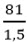 Vận tốc của tàu tính ra m/s:v=  = 15km/h.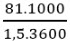 